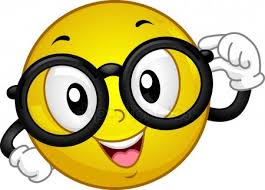 Γεια σας παιδιά! Τις προτάσεις τις αντιγράφετε στο τετράδιο της Γλώσσας και συμβουλεύεστε το Βιβλίο σας, σελ.66. Στη συνέχεια, μου τις στέλνετε με φωτογραφία στο mail μου.1. Σημειώστε στις παρακάτω προτάσεις τον ρόλο της κάθε λέξης (υποκείμενο, ρήμα, αντικείμενο ή κατηγορούμενο). Ο παππούς ακούει τις ειδήσεις.Η καθαρίστρια σφουγγάρισε το πάτωμα. Η γιαγιά λέει παραμύθια. Ο αθλητής κολυμπά.Το μωρό κλαίει.  Το αηδόνι κελαηδά.  Οι μαθητές γράφουν επαναληπτικό.  Η μαμά μαγειρεύει. 2. Υπογραμμίστε τα αντικείμενα και κυκλώστε τα κατηγορούμενα. Η συζήτηση ήταν ευχάριστη. Οι αθλητές έκαναν ζέσταμα. Η Τάνια ασχολείται με τον αθλητισμό. Ο θείος του εκλέχτηκε βουλευτής. Η σκάλα είναι μαρμάρινη. Ο τραυματίας στάθηκε τυχερός.ΚΑΛΗ ΜΕΛΕΤΗ!